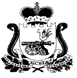 АДМИНИСТРАЦИЯМУНИЦИПАЛЬНОГО ОБРАЗОВАНИЯ  КАТЫНСКОГО СЕЛЬСКОГО ПОСЕЛЕНИЯ СМОЛЕНСКОГО РАЙОНА СМОЛЕНСКОЙ ОБЛАСТИП О С Т А Н О В Л Е Н И ЕОт 28 марта 2019г.                                                                          № 33Об утверждении Программы противодействия коррупции в Администрации Катынского сельского поселения Смоленского района Смоленской области на 2019-2020 годы      В целях реализации Указа Президента Российской Федерации от 19 мая 2008 года № 815 «О мерах по противодействию коррупции», руководствуясь Федеральным законом от 25.12.2008 г. № 273-ФЗ «О противодействии коррупции», в целях проведения эффективной политики по предупреждению коррупции в Администрации Катынского сельского поселения Смоленского района Смоленской области, АДМИНИСТРАЦИЯ МУНИЦИПАЛЬНОГО ОБРАЗОВАНИЯ КАТЫНСКОГО СЕЛЬСКОГО ПОСЕЛЕНИЯ СМОЛЕНСКОГО РАЙОНА СМОЛЕНСКОЙ ОБЛАСТИ ПОСТАНОВЛЯЕТ:     1. Утвердить прилагаемую Программу противодействия коррупции в Администрации Катынского сельского поселения Смоленского района Смоленской области на 2019-2020годы.Глава муниципального образованияКатынского сельского поселения Смоленского района Смоленской области   	                      В.Э. ТрусовПРОГРАММА ПРОТИВОДЕЙСТВИЯ КОРРУПЦИИ В АДМИНИСТРАЦИИ КАТЫНСКОГО СЕЛЬСКОГО ПОСЕЛЕНИЯ СМОЛЕНСКОГО РАЙОНА СМОЛЕНСКОЙ ОБЛАСТИНА 2019-2020 ГОДЫПаспорт программы1.      Содержание проблемы и обоснование необходимости ее решения программными методами Согласно положениям Концепции административной реформы в Российской Федерации необходимым условием для достижения заявленных целей реформы является минимизация коррупции в органах исполнительной власти. Коррупция стала серьезной проблемой, препятствующей повышению эффективности муниципального управления.      Коррупция – сложное и комплексное общественное явление и поэтому требует формирования специфических принципов правового регулирования.       Они не сводятся только к введению санкций и их усилению. Центр тяжести должен быть перенесён на комплексный подход и сочетание различных средств юридических, экономических, организационных, воспитательных и других. Их закрепление в федеральном законодательстве и использование в процессе реализации Закона Смоленской области от 28 мая 2009 года № 34-з  «О противодействии коррупции в Смоленской области», несомненно, должно дать положительный результат.            Настоящая Программа является важной составной частью антикоррупционной политики в Администрации Катынского сельского поселения Смоленского района Смоленской области и обеспечивает согласованное проведение мероприятий, направленных на предупреждение коррупции. Важным элементом Программы является проверка правовых актов и проектов правовых актов на коррупциогенность. Цели такой проверки аналогичны целям антикоррупционной экспертизы, определённым в Порядке проведения антикоррупционной экспертизы муниципальных нормативных правовых актов и проектов муниципальных нормативных правовых актов Администрации Катынского сельского  поселения Смоленского района Смоленской области, утвержденным постановлением Администрации Катынского  сельского  поселения Смоленского района Смоленской области от 06.02.02012 № 11-А «Об утверждении Порядка проведения антикоррупционной экспертизы муниципальных нормативных правовых актов о проектов муниципальных нормативных правовых актов Администрации Катынского сельского поселения Смоленского района Смоленской области». Реализация настоящей Программы даёт возможность разработать и внедрить систему мониторинга антикоррупционных мероприятий, позволяющую определить их приоритетные направления, оценивать их эффективность и своевременно корректировать проведение антикоррупционной политики.Первоочередные меры по противодействию коррупции в Администрации Катынского сельского поселения Смоленского района Смоленской области включают:·         выявление, предупреждение и организация пресечения возможных фактов коррупции, незаконного участия в коммерческой деятельности, других должностных преступлений;мониторинг причин коррупции, анализ факторов, способствующих коррупции, выявление механизма коррупционных сделок;внедрение антикоррупционных механизмов в рамках реализации кадровой политики;проведение анализа нормативных правовых актов и их проектов на коррупциогенность.                                 2. Основные цели и задачи ПрограммыГлавные цели Программы - проведение эффективной политики по предупреждению коррупции на уровне местного самоуправления; снижение уровня коррупции, ее проявлений во всех сферах жизнедеятельности общества; укрепление доверия жителей сельского  поселения  к  Администрации Катынского  сельского  поселения Смоленского района Смоленской области; активное привлечение общественных организаций и средств массовой информации к деятельности по противодействию коррупции, обеспечению открытости и доступности информации о деятельности органов местного самоуправления.Для достижения поставленных целей необходимо решить следующие основные задачи:-  реализовать меры кадровой политики в исполнительно-распорядительном органе муниципального образования в целях устранения условий, порождающих коррупцию;           -  повысить профессиональный уровень муниципальных служащих;-  способствовать достижению максимальной прозрачности деятельности исполнительно-распорядительного органа муниципального образования;            -  обеспечить принятие решительных мер по противодействию «теневой экономике»;-  повысить роль средств массовой информации, общественных объединений в пропаганде и реализации антикоррупционной политики;-  обеспечить участие широких слоев населения в реализации антикоррупционной политики;-  проводить постоянное информирование общества о ходе реализации антикоррупционной политики;-  формировать в обществе нетерпимое отношение к проявлениям коррупции, разъяснять положения действующего законодательства по борьбе с коррупцией;3. Система программных мероприятийПрограмма основывается на реализации мероприятий по следующим основным направлениям.3.1. Реализация организационно-правовых мер по противодействию коррупцииОсновные мероприятия по данному направлению должны создать условия и обеспечить деятельность по реализации организационно-правовых мер по противодействию коррупции.К данным мероприятиям относятся:- информирование населения сельского поселения о целях, задачах и мероприятиях Программы, в том числе с использованием средств массовой информации;- анализ обращений граждан на предмет наличия в них информации о фактах коррупции со стороны муниципальных служащих Администрации Катынского сельского поселения Смоленского района Смоленской области3.2. Проведение антикоррупционной экспертизы нормативных правовых актов Администрации Катынского сельского поселения Смоленского района Смоленской области.Антикоррупционная экспертиза нормативных правовых актов и их проектов проводится в целях выявления в них положений, способствующих созданию условий для проявления коррупции.Антикоррупционная экспертиза проводится в отношении нормативных правовых актов Администрации Катынского сельского поселения Смоленского района Смоленской области, затрагивающих права, свободы и обязанности человека и гражданина.Антикоррупционная экспертиза нормативных правовых актов Администрации Катынского сельского поселения Смоленского района Смоленской области осуществляется уполномоченным должностным лицом Администрации Катынского сельского поселения Смоленского района Смоленской области. 3.3.     Разработка и введения механизмов противодействия коррупции в Администрации Катынского сельского поселения Смоленского района Смоленской области в рамках реализуемой кадровой политики.             Противодействие коррупции в данном направлении включает:1)        формирование перечня должностей, в наибольшей степени подверженных риску коррупции (коррупциогенных должностей), а также примерного перечня коррупционных действий и проявлений в деятельности должностных лиц Администрации Катынского сельского поселения Смоленского района Смоленской области.В частности, перечни коррупциогенных должностей, которые включают в себя должности муниципальной службы, замещение которых связано с:-   непосредственным предоставлением услуг заявителям, а также иными непосредственными контактами с гражданами и организациями;-   осуществлением контрольных и надзорных мероприятий;-   подготовкой и принятием решений о распределении бюджетных средств, а также распределением ограниченного ресурса;-   подготовкой и принятием решений, связанных с осуществлением закупок для муниципальных нужд;-   подготовкой и принятием решений, связанных с назначениями на коррупциогенные должности;2) работа комиссии по урегулированию конфликта интересов;3.4. Разработка механизмов, способствующих совершенствованию организации деятельности Администрации Катынского сельского поселения Смоленского района Смоленской области в сфере противодействия коррупции.Для эффективной реализации антикоррупционных мероприятий Администрации Катынского сельского поселения Смоленского района Смоленской области необходимо создать условия для разработки и введения механизмов противодействия коррупции. К данным мероприятиям относятся:- закрепление полномочий по противодействию коррупции за конкретным должностным лицом;-  обеспечение доступа граждан к официальной информации о деятельности Администрации Катынского сельского поселения Смоленского района Смоленской области посредством поддержки Интернет;-  проведение антикоррупционной экспертизы нормативных правовых актов Администрации Катынского сельского поселения Смоленского района Смоленской области3.5 Обеспечение информационной открытости деятельности Администрации Катынского сельского поселения Смоленского района Смоленской областиРеализация мероприятий по данному направлению должна создать условия и обеспечить информационную открытость деятельности Администрации Катынского сельского поселения Смоленского района Смоленской областиВ частности, необходимо обеспечить:-   публикацию в сети Интернет утвержденных текстов административных регламентов предоставления муниципальных услуг, регулярное обновление данной информации;            3.6. Мониторинг коррупционных рисков.В целях измерения показателей достижения целевых результатов Программы в Администрации Катынского сельского поселения Смоленского района Смоленской области должен осуществляться мониторинг. Мониторинг должен включать в себя следующие мероприятия:-   анализ жалоб граждан на предмет выявления фактов коррупции и коррупционно опасных факторов в деятельности Администрации Катынского сельского поселения Смоленского района Смоленской области;-    подготовка предложений по изменению административных процедур в целях снижения рисков возникновения коррупции;3.7. Совершенствование деятельности Администрации Катынского сельского поселения Смоленского района Смоленской области по размещению муниципального заказа. Размещение заказов на поставки товаров, выполнение работ, оказание услуг для муниципальных нужд являются сферой с повышенными рисками возникновения и развития коррупции.В целях реализации данного направления на местном уровне должна быть организована работа по оптимизации процедур закупок для муниципальных нужд. В частности, необходимо обеспечить:-  проведение анализа эффективности закупок для муниципальных нужд путем сопоставления среднерыночных цен на закупаемую продукцию (выполнение работ, оказание услуг) на момент заключения контракта и цены контракта;-   проведение анализа исполнения муниципальных контрактов на предмет выявления и снижения доли расходов, неэффективных для бюджета Администрации Катынского сельского поселения Смоленского района Смоленской области;-   организацию обучения муниципальных служащих в сфере размещения заказов на поставки товаров, выполнение работ, оказание услуг для муниципальных нужд.3.8.      Снижение потерь от использования полномочий в области распоряжения муниципальным имуществом и земельными участками.Основными коррупционными сферами в области муниципальным имуществом и земельными участками могут являться следующие предметы ведения:-  владение, пользование и распоряжение муниципальным имуществом и земельными участками;-  распоряжение земельными участками, находящимися в муниципальной собственности, и земельными участками, государственная собственность на которые не разграничена;-  содержание и использование муниципального жилищного фонда и нежилых помещений,-  регулирование планировки и застройки территорий сельского поселения;-  контроль за использованием земель на территории сельского поселения, сохранение памятников истории и культуры, находящихся в муниципальной собственности.Для снижения коррупционных рисков при распоряжении муниципальным имуществом и земельными участками необходимо обеспечить:                                                                    -организацию и утверждение порядка информирования граждан и предпринимателей через средства массовой информации и (или) Интернет:•         о возможностях заключения договоров аренды муниципального недвижимого имущества, свободных помещениях, земельных участках;•         о порядке и результатах приватизации муниципального имущества;•         о предстоящих торгах по продаже, предоставлению в аренду муниципального имущества и результатах проведенных торгов; - анализ результатов выделения земельных участков, находящихся в муниципальной собственности, и земельных участков, собственность на которые не разграничена;- анализ предоставления имущества в аренду, находящегося в муниципальной собственности.4. Описание ожидаемых результатов реализации ПрограммыВ результате реализации Программы ожидается:-  ограничение условий, благоприятствующих проникновению недобросовестных муниципальных служащих и лиц, замещающих муниципальные должности в Администрации Катынского сельского поселения Смоленского района Смоленской области и их влиянию на принятие решений;-  создание условий для обеспечения большей структурированности, прозрачности и подконтрольности Администрации Катынского  сельского  поселения Смоленского района Смоленской области, в частности, обеспечится информационная открытость и доступность процесса принятия решений органами муниципальной власти, использование им бюджетных средств, в том числе через доступ к финансовым документам Администрации Катынского  сельского  поселения Смоленского района Смоленской области со стороны организаций и средств массовой информации; будут введены механизмы общественного влияния на деятельность местного самоуправления (независимая экспертиза общественно значимых проектов решений, информирование, обратная связь и др.);-   принятие меры, обеспечивающих прозрачность закупок за счет средств местного бюджета и их конкурсный характер; будет создана система мер ответственности в отношении должностных лиц за нарушения при использовании бюджетных средств, в том числе персональная ответственность должностных лиц в сфере распоряжения средствами и имуществом;-  укрепится доверие граждан к деятельности Администрации Катынского сельского поселения Смоленского района Смоленской области совершенствование нормативной правовой базы по созданию системы противодействия коррупции в Администрации Катынского сельского поселения Смоленского района Смоленской области;-   5. Сроки и этапы реализации ПрограммыСрок реализации Программы: 2019-2020 годы.6. Объемы и источники финансированияРеализация мероприятий Программы не требует финансовых затрат. В случае принятия решения о финансировании отдельных мероприятий возможно выделение средств из бюджета Администрации Катынского сельского поселения Смоленского района Смоленской области7. Система управления, механизмы реализации и контроль за реализацией ПрограммыОтветственность за своевременное и качественное выполнение мероприятий Программы несут уполномоченные должностные лица Администрации Катынского сельского поселения Смоленского района Смоленской области8. Оценка эффективности реализации ПрограммыК числу ожидаемых показателей эффективности и результативности Программы по группе социально значимых результатов относятся следующие показатели:- создание эффективной системы противодействия коррупции;- снижение социальной напряженности в обществе, обусловленной проявлениями коррупции;- создание условий для снижения правового нигилизма населения, формирования антикоррупционного общественного мнения и нетерпимости к коррупционному поведению;Оценка эффективности реализации Программы производится ее разработчиком, по завершении срока реализации Программы и за период с 2019 по 2020 год включительно.9. Перечень мероприятий программыУтверждена Постановлением Администрации Катынского сельского поселения                       Смоленского района Смоленской области №33 от 28.03.2019г.Наименование ПрограммыПрограмма «Противодействия коррупции в Администрации Катынского сельского поселения Смоленского района Смоленской области  Правовые основания для разработки ПрограммыФедеральный   закон   от   25.12.2008   N 273-ФЗ    "О
противодействии коррупции";                          
Национальный    план    противодействия     коррупции,
утвержденный  Президентом  Российской   Федерации   от
31.07.2008 N Пр-1568;                                
Областной    закон    от    28.05.2009    N 34-з    "О
противодействии коррупции в Смоленской области";     
Распоряжение  Администрации  Смоленской   области   от
19.09.2008 N 1188-р/адм "О  мерах  по  противодействию
коррупции"Заказчик ПрограммыАдминистрация Катынского сельского поселения Смоленского района Смоленской областиИсполнители ПрограммыАдминистрация Катынского сельского поселения Смоленского района Смоленской области  Основные цели и задачи Программыцели  Программы  -  снижение  уровня   коррупции   при
исполнении Администрацией Катынского сельского  поселения Смоленского  района Смоленской области   муниципальных функций и  предоставлении ими муниципальных услуг;
- устранение  причин  и  условий, порождающих коррупционные
правонарушения.            
Задачи Программы - реализация    организационно-правовых   мер по  
противодействию коррупции;                           
- проведение антикоррупционной экспертизы  нормативных
правовых актов и их проектов;                        
- разработка и внедрение антикоррупционных  механизмов
в рамках  кадровой  политики,  реализуемой Администрацией Катынского сельского поселения Смоленского района Смоленской области;            
- разработка      механизмов,      способствующих совершенствованию  организации  деятельности Администрации Катынского сельского  поселения Смоленского района Смоленской области  в   сфере
противодействия коррупции;                           
-  реализация  мер   по   противодействию   коррупции, направленных   на   поддержку   малого   и    среднего предпринимательства;                                 
- формирование у муниципальных  служащих Администрации Катынского сельского  поселения Смоленского района Смоленской области, граждан  нетерпимого  отношения  к коррупционным проявлениям;                           
- повышение   информационной   открытости  Администрации Катынского сельского  поселения Смоленского района Смоленской областиСроки реализации Программы2019-2020 годыОжидаемые результаты реализации Программы- снижение уровня коррупции на территории Катынского сельского поселения Смоленского района Смоленской области повышение эффективности борьбы с коррупционными правонарушениями;                                                                                                                  - повышение эффективности управления на муниципальном уровне и уровня социально-экономического развития, в том числе укрепление доверия граждан кАдминистрации Катынского сельского поселения Смоленского районаСмоленской области; укрепление бюджетной сферы;Источники финансирования ПрограммыРеализация мероприятий Программы не требует финансовых затратОрганы, осуществляющие контроль за ходом реализации ПрограммыСовет депутатов Катынского сельского поселения Смоленского районаСмоленской областиНаименование мероприятияИсполнительСрок исполненияI. Организационно-правовые меры по реализации антикоррупционной программыI. Организационно-правовые меры по реализации антикоррупционной программыI. Организационно-правовые меры по реализации антикоррупционной программы1.1. Информирование населения Катынского сельского поселения Смоленского района Смоленской области о целях, задачах и мероприятиях Программы, в том числе с использованием средств массовой информацииАдминистрация Катынского сельского поселения Смоленского района Смоленской области2019-2020 годы1.2. Анализ обращение граждан на предмет наличия в них информации о фактах коррупции со стороны муниципальных служащих Администрация Катынского сельского поселения Смоленского района Смоленской областиАдминистрация Катынского сельского поселения Смоленского района Смоленской области2019-2020 годы1.3. Проведение антикоррупционной экспертизы:а) проектов правовых актов муниципального образованияб) действующих муниципальных нормативных правовых актовАдминистрация Катынского сельского поселения Смоленского района Смоленской областипостоянно1.4. Проведение проверок достоверности полноты соответствующих сведений, представляемых гражданами, претендующими на замещение вакантных должностей муниципальной службы в Администрации Катынского сельского поселения Смоленского района Смоленской областиАдминистрация Катынского сельского поселения Смоленского района Смоленской области2019-2020 годы1.5. Проведение встреч с представителями малого и среднего предпринимательства по вопросам защиты их прав и законных интересовАдминистрация Катынского сельского поселения Смоленского района Смоленской области2019-2020 годыII. Совершенствование деятельности органов исполнительной власти по размещению муниципального заказаII. Совершенствование деятельности органов исполнительной власти по размещению муниципального заказаII. Совершенствование деятельности органов исполнительной власти по размещению муниципального заказа2.1. Совершенствование организации закупок с целью противодействие коррупции при размещении муниципальных заказов:- увеличение количества открытых аукционов в электронной форме в общем объеме проведенных процедур по размещению заказов на поставки товаров, выполнение работ, оказание услуг для муниципальных нужд.Муниципальные заказчики постоянно2.2. Проведение мониторинга отклонения цен контрактов, заключенных по итогам размещения заказов на поставки товаров, выполнение работ, оказание услуг для муниципальных нужд, от среднерыночного уровняМуниципальные заказчикипостоянно2.3. Проведение анализа исполнения муниципальных контрактов на предмет выявления и снижения доли расходов, неэффективных для бюджета муниципального образования.Муниципальные заказчикипостоянно2.4. Проведение проверок соблюдения законодательства Российской Федерации и иных нормативных правовых актов Российской Федерации в сфере размещения заказов на поставки товаров, выполнение работ, оказание услуг для муниципальных нуждМуниципальные заказчикипостоянноIII. Противодействие коррупции Администрация Катынского сельского поселения   Смоленского района Смоленской областиIII. Противодействие коррупции Администрация Катынского сельского поселения   Смоленского района Смоленской областиIII. Противодействие коррупции Администрация Катынского сельского поселения   Смоленского района Смоленской области3.1. Осуществление проверок соблюдения муниципальными служащими ограничений, установленных законодательством о муниципальной службе, правильности и полноты представленных сведений о доходах, об имуществе и обязательствах имущественного характера.Администрация Катынского сельского поселения Смоленского района Смоленской областипостоянно3.2. Противодействие коррупции в сфере распоряжения муниципальной собственностью:а) организация и утверждение процедуры информирования граждан и предпринимателей через средства массовой информации и (или) Интернет:-о возможности заключения договоров аренды муниципального недвижимого имущества, свободных помещениях, земельных участках,- о предстоящих торгах по продаже, представлению в аренду муниципального имущества и результатах проведенных торгов.б) анализ результатов выделения земельных участков и представления имущества в аренду, находящегося в муниципальной собственности.Администрация Катынского сельского поселения Смоленского района Смоленской областипостоянноСоблюдение требования, направленного на недопущение возникновения конфликта интересов между участником закупки и заказчиком при осуществлении закупок в соответствии с Федеральным законом от 18 июля 2011 г. N 223-ФЗ "О закупках товаров, работ, услуг отдельными видами юридических лиц"Администрация Катынского сельского поселения Смоленского района Смоленской областипостоянноIV. Внедрение антикоррупционных механизмов в реализации кадровой политикиIV. Внедрение антикоррупционных механизмов в реализации кадровой политикиIV. Внедрение антикоррупционных механизмов в реализации кадровой политики4.1. Принятие мер по соблюдению муниципальными служащими общих принципов служебного поведения:а) осуществление контроля за неукоснительным соблюдением муниципальными служащими ограничений, установленных законодательством о муниципальной службе.б) осуществление контроля за соблюдением лицами, замещающими должности муниципальной службы, требований законодательства Российской Федерации о противодействии коррупции, касающихся предотвращения и урегулирования конфликта интересов, в том числе за привлечением таких лиц к ответственности в случае их несоблюденияАдминистрация Катынского сельского поселения смоленского района Смоленской областипостоянно4.2. Осуществление контроля за соответствием квалификационным требованиям при замещении должностей муниципальной службыАдминистрация Катынского сельского поселения Смоленского района Смоленской областипостоянно4.3. Осуществление контроля за преставлением соответствующих сведений гражданами, претендующими на замещение вакантных должностей муниципальной службы в Администрации Катынского сельского поселения Смоленского района Смоленской областиАдминистрация Катынского сельского поселения Смоленского района Смоленской областипостоянно4.4 Обучение муниципальных служащих, впервые поступивших на муниципальную службу для замещения должностей, включенных в перечни, установленные нормативными правовыми актами Российской Федерации, по образовательным программам в области противодействия коррупцииАдминистрация Катынского сельского поселения Смоленского района Смоленской областиПри поступлении на работу4.5 Контроль кадровой работы в части, касающейся ведения личных дел лиц, замещающих муниципальные должности и должности муниципальной службы, в том числе контроля за актуализацией сведений, содержащихся в анкетах, представляемых при назначении на указанные должности и поступлении на такую службу, об их родственниках и свойственниках в целях выявления возможного конфликта интересов.Администрация Катынского сельского поселения Смоленского района Смоленской областипостоянноV. Формирование механизмов общественного антикоррупционного контроляV. Формирование механизмов общественного антикоррупционного контроляV. Формирование механизмов общественного антикоррупционного контроля5.1. Размещение в присутственных местах Катынского сельского поселения Смоленского района Смоленской области специальных ящиков для приема письменных обращения граждан о фактах коррупции, иных противоправных действиях, о фактах нарушения муниципальными служащими требований к служебному поведению.Администрация Катынского сельского поселения Смоленского района Смоленской области2019 - 2020 годы